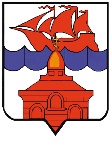 РОССИЙСКАЯ ФЕДЕРАЦИЯКРАСНОЯРСКИЙ КРАЙТАЙМЫРСКИЙ ДОЛГАНО-НЕНЕЦКИЙ МУНИЦИПАЛЬНЫЙ РАЙОНАДМИНИСТРАЦИЯ СЕЛЬСКОГО ПОСЕЛЕНИЯ ХАТАНГАПОСТАНОВЛЕНИЕО внесении изменений в постановление Администрации сельского поселения Хатанга от 23.01.2019 № 010-П «О Порядке установления особого противопожарного режима на территории сельского поселения Хатанга»В соответствии с Федеральным законом от 21.12.1994 № 69-ФЗ                           «О пожарной безопасности», Уставом сельского поселения Хатанга, в связи с возможностью ухудшения обстановки с пожарами в весенне-летние пожароопасные периоды на территории сельского поселения Хатанга, ПОСТАНОВЛЯЮ:Внести в постановление Администрации сельского поселения Хатанга от 23.01.2019 № 010-П «О Порядке установления особого противопожарного режима на территории сельского поселения Хатанга» (далее - постановление) следующие изменения:Пункт 2 приложения № 1 к постановлению изложить в следующей  редакции:«2. Противопожарный режим - совокупность установленных нормативными правовыми актами Российской Федерации, нормативными правовыми актами субъектов Российской Федерации и муниципальными правовыми актами по пожарной безопасности требований пожарной безопасности, определяющих правила поведения людей, порядок организации производства и (или) содержания территорий, земельных участков, зданий, сооружений, помещений организаций и других объектов защиты в целях обеспечения пожарной безопасности.2.1. Особый противопожарный режим - дополнительные требования пожарной безопасности, устанавливаемые органами государственной власти или органами местного самоуправления в случае повышения пожарной опасности на соответствующих территориях.».Опубликовать постановление в информационном бюллетене Хатангского сельского Совета депутатов и Администрации сельского поселения Хатанга и на официальном сайте органов местного самоуправления сельского поселения Хатанга www.hatanga24.ruКонтроль за исполнением настоящего постановления оставляю за собой.Постановление вступает в силу в день, следующим за днем его официального опубликования.Глава сельского поселения Хатанга                                                     А.С. Доронин 29.06.2023 г.      № 115 – П